

Three Main Ideas

Volume ?                                                     Weight  ?                                                Specific gravity ?

Supporting Details

H x L x W = ?                                             Balance ?                                                     M1?   M2 ?

Irregular Shapes?                                 How to use balance?                                  The equation  and

Water displacement ?                                                                                                  how it is worked?

How it is measured?

                                                                     Conclusion

30 points content   10 points organizationAstronomy Picture of the Day 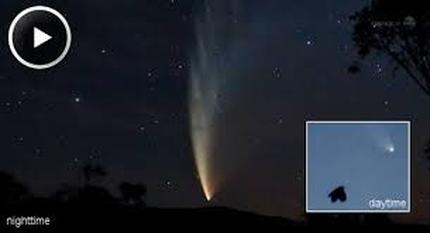 Year of the Comet 
2013

Space Photos

Meteor Shower

Juno
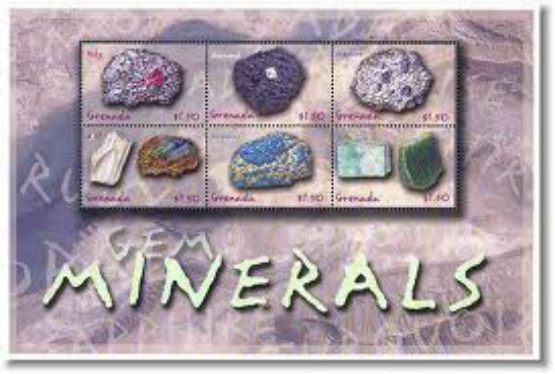 






















Minerals page 96-111

Key Concepts:

1. Identify the characteristics of minerals. Page 96

2. Explain the three methods of forming  minerals. Page 97.

3 What is crystalline structure (Faces)?

4. How to identify minerals?

5. Minerals in our life.

6. Volume, Density, "Specific  Gravity" essay.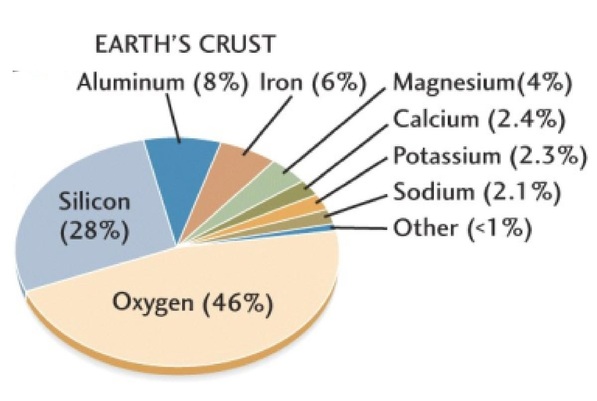 
























Minerals  page 96 

There are some 4000 known minerals. 

What are the five most  common  elements in the earth’s crust   .p96.

1._______________________   2._______________________
3._______________________
4._______________________  5._______________________



6. Compare the amounts of ____and sodium?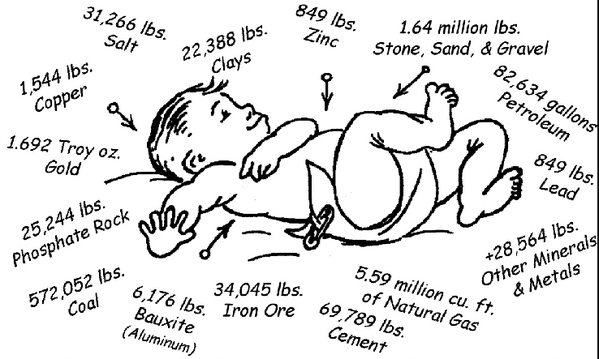 




















3.6 million pounds of minerals


Mineral Characteristics page 96


7. Occur ______.

8. __.

9. Definite chemical _____.  Most are compounds.

10. Atoms are arranged in an orderly ___. Crystals.

11. ___ not alive never been alive.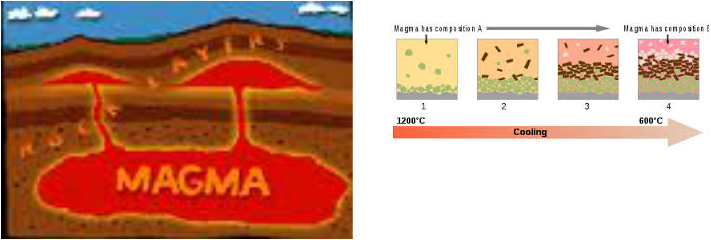 









How Minerals  Form page 97

12.____ Process :

13. Magma- ___ rock 

14. The particles in the hot Magma __ freely. .

15. When the magma starts cool these atoms, molecules and ions move closer together and ___ to form various compounds .

16.  As they slow forces of attraction __ the partials together and form grains of  minerals.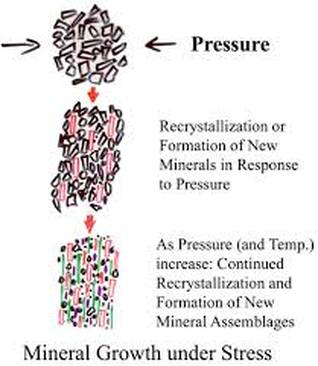 





















Pressure Process page 97

17.When a rock is subject to high __ and pressure,  the  minerals can begin to break down .   

Coal to a diamond 

18.The temperature and pressure becomes great enough to ___ the minerals in solid state, without  ____them.

19. The free, atoms, ions and molecules __ in new ways, forming  minerals.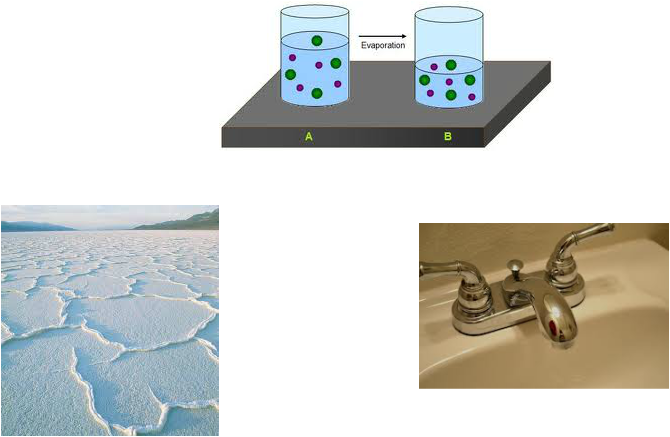 




























20. _____Process: Water with a mix of particles. As the water evaporates the particles get close and closer.  Sodium and chlorine in water form ions.  As the water ____ salt is formed.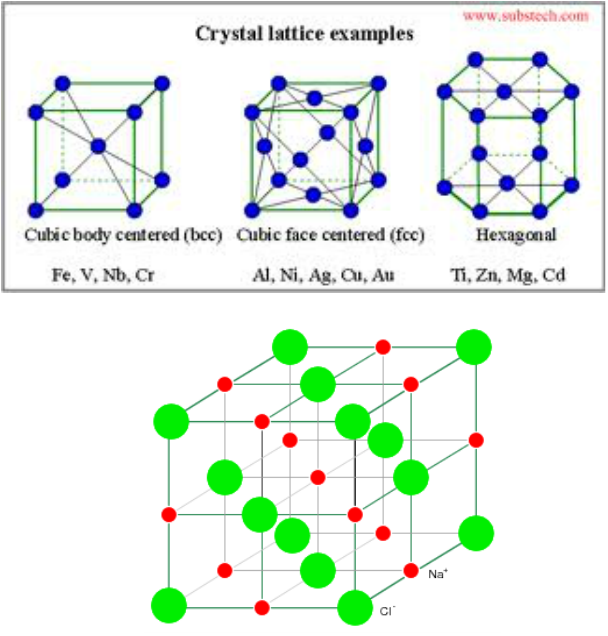 Crystal Structure Page 98-99

21. A crystal is a regular __ solid with smooth surface called crystal ____. 

22. All minerals have crystalline ____.   Regular  _____arrangement of atoms. 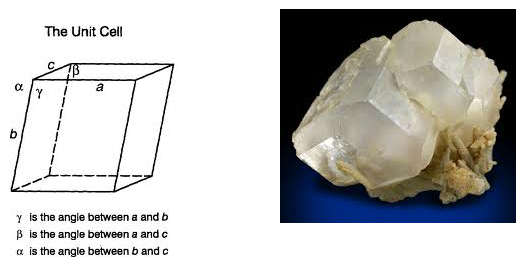 
















Page 99

23. Note the geometric shapes of the __.  

24. Some faces are straight ____ and some are ___.

25. Some are ____, rectangular(_____ faces) or hexagon shaped.(____ faces)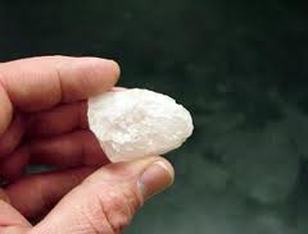 















Identifying Minerals page 104


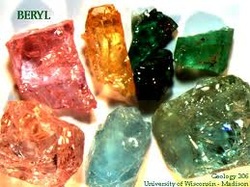 26. _____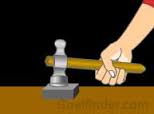 27.  Malleable ______ into shape.




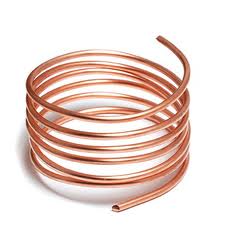 







28.  Ductile  drawn out into a thin _____without crumbling.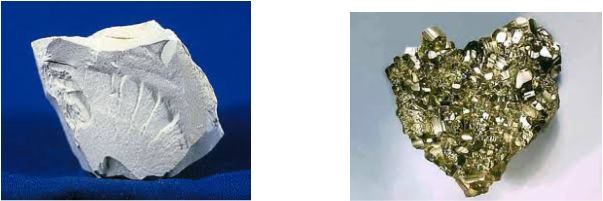 











29. Luster/ _____.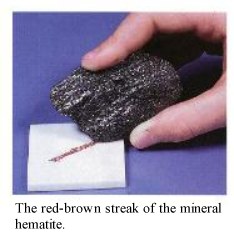 







30.Streak ____   of its powder. Crystal Shape  faces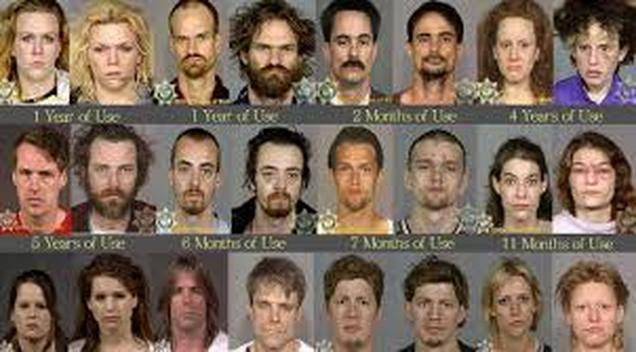 31.  Fracture how it ___up.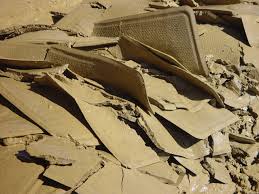 Mineral UsesMineral uses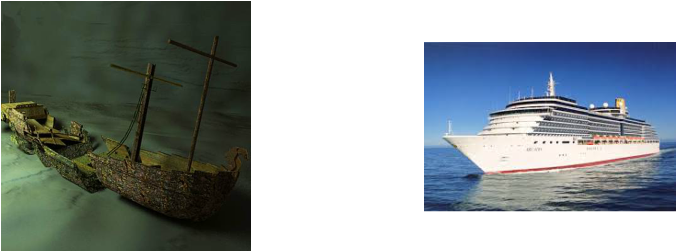 
















32. Archimedes Principle If an object can ___ the volume of water equal  to  the weight of the ship, it will float.

33. An object will weigh ___in water.

Iron ships can float?

Wood ships can sink.  Why?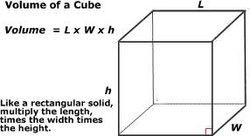 33. Volume ?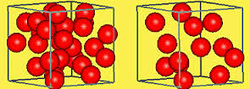 34. Density ?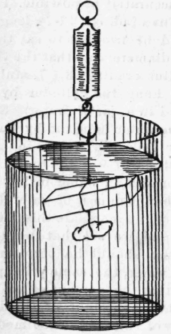 









35. Specific Gravity ?Create a free website with Weebly <img src="//pixel.quantserve.com/pixel/p-0dYLvhSGGqUWo.gif" style="display: none;" border="0" height="1" width="1" alt="Quantcast"/> 